Safe Church Concerns FormThe completed form should be given to a member of your Safe Church Team who will follow the Procedure for Responding to Child Protection Concerns. This documentation is to be kept in a locked filing cabinet and/or in secure electronic format for at least 45 years from the date of completion.  Please do not discuss the concern with anyone other than the Safe Church Team or your Ministry Team Leader.  If there is immediate danger please contact police immediately.   Church Name:  ____________________________DETAILS ABOUT PERSON COMPLETING THIS FORM (either the victim, the person bringing a concern, or the safe church team)DETAILS ABOUT PERSON COMPLETING THIS FORM (either the victim, the person bringing a concern, or the safe church team)Name:Name:Role: Role: Relationship to the victim and/or the person allegedly causing harm: Relationship to the victim and/or the person allegedly causing harm: Address:  Address:  Email Email Phone:Phone:DETAILS OF ALLEGED VICTIM (if applicable) DETAILS OF ALLEGED VICTIM (if applicable) Name:Name:Date of Birth:                                                    Age:Gender:  Address:  Address:  Parent/guardian name and contact phone number:   Parent/guardian name and contact phone number:   DETAILS OF THE PERSON AGAINST WHOM THE ALLEGATION HAS BEEN MADE (if applicable) DETAILS OF THE PERSON AGAINST WHOM THE ALLEGATION HAS BEEN MADE (if applicable) Name  Name  Date of birth if known otherwise approximate age:Date of birth if known otherwise approximate age:Home address:  Home address:  Email Email Phone:  Phone:  Position/title at time of allegation (if any):  Position/title at time of allegation (if any):  Is the person aware of the existence of the allegations? Yes /  NoIs the person aware of the existence of the allegations? Yes /  NoNATURE OF THE ALLEGATION NATURE OF THE ALLEGATION NATURE OF THE ALLEGATION Provide details of the allegations that were made known to you – what has been alleged, when it was alleged to have occurred, other relevant details (if necessary use additional page/s and attach to this form).Are there additional pages attached to this form? Yes / No                 Number of pages:Provide details of the allegations that were made known to you – what has been alleged, when it was alleged to have occurred, other relevant details (if necessary use additional page/s and attach to this form).Are there additional pages attached to this form? Yes / No                 Number of pages:Provide details of the allegations that were made known to you – what has been alleged, when it was alleged to have occurred, other relevant details (if necessary use additional page/s and attach to this form).Are there additional pages attached to this form? Yes / No                 Number of pages:Names and contact details of any witness/es:Have written accounts from witnesses been attached? Yes        No         If yes, number of pages  (written accounts should be received from each person who received a disclosure or observed a concern, however, do not start an investigation at this stage)Names and contact details of any witness/es:Have written accounts from witnesses been attached? Yes        No         If yes, number of pages  (written accounts should be received from each person who received a disclosure or observed a concern, however, do not start an investigation at this stage)Names and contact details of any witness/es:Have written accounts from witnesses been attached? Yes        No         If yes, number of pages  (written accounts should be received from each person who received a disclosure or observed a concern, however, do not start an investigation at this stage)Who else knows about the alleged abuse?  Who else knows about the alleged abuse?  Who else knows about the alleged abuse?  Signature (of person bringing concern): 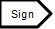 Date: Part two - Safe Church Team to complete the following informationPart two - Safe Church Team to complete the following informationPart two - Safe Church Team to complete the following informationIn NSW, Mandatory Reporter Guide completed?  Yes / No If yes, please attach report printout         In NSW, Mandatory Reporter Guide completed?  Yes / No If yes, please attach report printout         In NSW, Mandatory Reporter Guide completed?  Yes / No If yes, please attach report printout         Other government agencies or departments involved: Other government agencies or departments involved: Other government agencies or departments involved: Contact with Ministry Standards Hotline 1300 647 780                         Date and time: Emailed copy of Safe Church Concerns Form to standards@nswactbaptists.org.au                                Date and time: Contact with Ministry Standards Hotline 1300 647 780                         Date and time: Emailed copy of Safe Church Concerns Form to standards@nswactbaptists.org.au                                Date and time: Contact with Ministry Standards Hotline 1300 647 780                         Date and time: Emailed copy of Safe Church Concerns Form to standards@nswactbaptists.org.au                                Date and time: Safe Church Team provides feedback to the person bringing the concern about church response and any reports made. (include tick box and date and time) : Yes / No           Safe Church Team provides feedback to the person bringing the concern about church response and any reports made. (include tick box and date and time) : Yes / No           Safe Church Team provides feedback to the person bringing the concern about church response and any reports made. (include tick box and date and time) : Yes / No           Signature of Safe Church Team Member Date: 